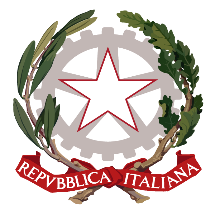 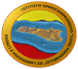 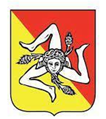 Ministero dell’Istruzione E del MeritoISTITUTO OMNICOMPRENSIVO “L. PIRANDELLO”SCUOLA INFANZIA, PRIMARIA E SECONDARIA DI 1° E 2°GRADOVIA ENNA n° 7 – 92031 LAMPEDUSA E LINOSA (AG)Tel. 0922/970439 - C.F. 80006700845- C.M. AGIC81000E - C.U. UFJ8SVagic81000e@istruzione.it - agic81000e@pec.istruzione.itSito web www.scuoledilampedusa.edu.it                                                                                                                                         A tutto il personaleISTITUTO OMNICOMPRENSIVO “L. PIRANDELLO”Oggetto:  Prevenzione del rischio per il personale in gravidanza o in maternitàCome noto la normativa di igiene e sicurezza sul lavoro, ed in particolare il D. Lgs. 
151/01, stabilisce l’obbligo per il Datore di lavoro di valutare il rischio cui potrebbero 
essere esposte le lavoratrici in stato di gravidanza o in maternità fino a  sette mesi dal 
parto.  
Facendo proprio l’obbligo di eliminare il rischio alla fonte, si è provveduto all’analisi delle 
possibili situazioni di rischio, facendo esplicito riferimento alle lavorazioni e situazioni di 
lavoro previste dal D. Lgs. 151/01 allegati A, B, C.   
Vista la possibilità del determinarsi di alcune delle situazioni di rischio indicate, 
si ritiene necessario che le lavoratrici in stato di gravidanza diano avviso 
tempestivamente di tale situazione al fine di adottare le necessarie misure 
preventive. 
 
Tali misure comportano: 
 una  specifica  informazione  sui  rischi  da  esposizione  alla  rosolia  o  di  contagio  da 
toxoplasmosi 
 il divieto di movimentazione manuale dei carichi 
 il  divieto  di  utilizzare  sostanze  pericolose  e  nocive,  in  particolare  quelle  ad  alto 
assorbimento cutaneo 
 lo spostamento da attività: 
 richiedenti frequenti spostamenti su scale e dislivelli 
 richiedenti  il  mantenimento  della  postazione eretta per almeno metà dell’attività 
lavorativa 
 ad alto affaticamento fisico e mentale 
 di accudienza ad alunni con disturbi del comportamento  
Non vengono prese in considerazione, in quanto non presenti nell’ambito dell’attività 
lavorativa e negli ambienti di lavoro, altre tipologie di rischio quali : 
 esposizione al rumore ed alle vibrazioni 
 esposizione a radiazioni ionizzanti e non 
 esposizione a polveri di amianto e di silicio.  Dirigenti e preposti sono responsabili, unitamente ai  lavoratori  interessati, della corretta 
applicazione della presente disposizione.Il Dirigente scolastico reggente Claudio Argento *Firma autografa sostituita da indicazione a mezzo stampa ai sensi dell’art.3, comma 2, del D. L.vo n. 39/93